О ПЕРЕХОДЕ НА ЭЛЕКТРОННЫЙ ДОКУМЕНТООБОРОТВ целях реализации мер по предупреждению распространения коронавирусной инфекции (COVID-19) и в соответствии с приказом Минтруда России от 18 марта 2020 г. № 139 в учреждениях ПФР области с 24 марта 2020 года прием страхователей осуществляется исключительно по предварительной записи.Номер телефона Управления для предварительной записи на прием – 8 813 79 37 407Кроме того, записаться на прием можно через сайт Пенсионного фонда РФ по ссылке – http://es.pfrf.ruВ свете сложившейся ситуации, как никогда, актуальна тема переходе на электронный документооборот.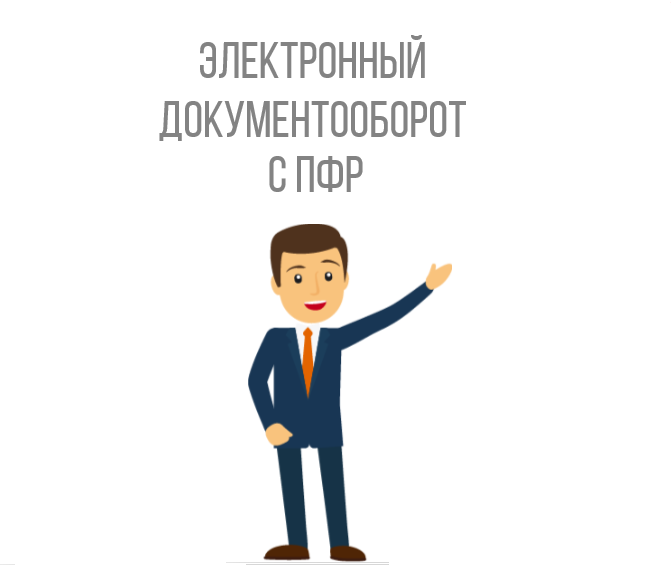 Уважаемые страхователи Приозерского района, Управление предлагает Вам перейти на представление отчетных документов в территориальные органы ПФР дистанционно (бесконтактным способом) в электронном виде по телекоммуникационным каналам связи.Для представления отчетности в электронной форме страхователю нужно заключить с Управлением ПФР соглашение об обмене электронными документами в системе электронного документооборота ПФ1.В связи с режимом самоизоляции Управление рекомендует страхователям подключиться к Электронному документообороту (далее – ЭДО) в следующем порядке	Скачать бланки «Заявления на подключение к электронному документообороту» и «Соглашения на подключение к ЭДО ПФР» с официального сайта ПФР (в разделе Информация для жителей региона – Страхователям – Система электронного документооборота ПФР или по ссылке http://www.pfrf.ru/branches/spb/info/~strahovatelyam/2481).Заполнить Заявление и Соглашение (указать реквизиты страхователя) и распечатать данные документы.Подписать распечатанные бланки, поставить печать и отсканировать заполненные Заявление и Соглашение.Направить отсканированные документы посредством сети Интернет на электронный адрес Управления ПФР.Специалист Управления после регистрации Соглашения, сообщит страхователю дату и номер Соглашения ответным сообщением по телекоммуникационным каналам связи.